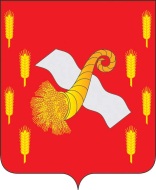 РОССИЙСКАЯ ФЕДЕРАЦИЯОРЛОВСКАЯ ОБЛАСТЬНоводеревеньковский районный Совет народных депутатов    303620 п. Хомутово, пл. Ленина,1                                                                                      Тел.2-13-51РЕШЕНИЕ  от « 27 » декабря 2016г № 4/18 - РС                                Принято на 4 заседании Новодеревеньковского районногоСовета народных депутатов     О внесении изменений в решениеНоводеревеньковского районного Совета народных депутатов от 29 января 2015 года №32/2-РС «Об утверждении Положения о бюджетном процессе в Новодеревеньковском районе»                В целях  приведения муниципального нормативного правового акта органа местного самоуправления Новодеревеньковского района в соответствие с действующим законодательством Российской Федерации, Новодеревеньковский  районный Совет народных депутатов РЕШИЛ:1. Внести в приложение к решению Новодеревеньковского районного Совета народных депутатов от 29 января 2015 года № 32/2-РС «Об утверждении Положения о бюджетном процессе в Новодеревеньковском районе» следующие изменения:    1.1. Дополнить главой 3.1 следующего содержания:   Глава 3.1. Сводная бюджетная роспись районного бюджета   Статья 16.1. Составление и ведение сводной бюджетной росписи  районного бюджета     Сводная бюджетная роспись районного бюджета составляется и ведется в соответствии с требованиями Бюджетного кодекса Российской Федерации.     В соответствии с решением руководителя финансового органа Новодеревеньковского района в сводную бюджетную роспись районного бюджета вносятся изменения без  внесения изменений в решение о районном бюджете по основаниям, установленным Бюджетным кодексом Российской Федерации, и дополнительным основаниям, установленным решением о районном бюджете  на очередной финансовый год и плановый период.        2.  Настоящее решение вступает в силу с 01 января 2017 года.        3. Направить настоящее решение главе Новодеревеньковского района для подписания и опубликования.     4. Настоящее решение разместить на официальном сайте муниципального образования Новодеревеньковский район Орловской области в информационно-телекоммуникационной сети «Интернет».5. Контроль за исполнением настоящего решения возложить на  постоянную депутатскую комиссию по бюджету, налогам и экономической политике (Овчинников С.К.).Председатель районногоСовета народных депутатов                                                 С.М. ПапоноваГлава Новодеревеньковского района                                   С.Н. Медведев«27» декабря 2016 г. 